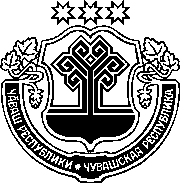 ЗАКОНЧУВАШСКОЙ РЕСПУБЛИКИО ВНЕСЕНИИ ИЗМЕНЕНИЙВ ЗАКОН ЧУВАШСКОЙ РЕСПУБЛИКИ 
"О РЕГУЛИРОВАНИИ ОТДЕЛЬНЫХ ПРАВООТНОШЕНИЙ, СВЯЗАННЫХ С ОХРАНОЙ ОКРУЖАЮЩЕЙ СРЕДЫ 
И ОБЕСПЕЧЕНИЕМ ЭКОЛОГИЧЕСКОЙ БЕЗОПАСНОСТИ НА ТЕРРИТОРИИ ЧУВАШСКОЙ РЕСПУБЛИКИ"ПринятГосударственным СоветомЧувашской Республики10 октября 2019 годаСтатья 1Внести в Закон Чувашской Республики от 4 марта 2016 года № 3 
"О регулировании отдельных правоотношений, связанных с охраной окружающей среды и обеспечением экологической безопасности на территории Чувашской Республики" (Собрание законодательства Чувашской Республики, 2016, № 3; 2017, № 2; газета "Республика", 2018, 4 апреля; 2019,
15 мая, 17 июля) следующие изменения:1) в статье 7:а) в абзаце третьем слова "вредных (загрязняющих) веществ" заменить словами "загрязняющих веществ";б) в абзаце девятом слова "вредных (загрязняющих) веществ" заменить словами "загрязняющих веществ";2) в статье 8:а) в абзаце втором слова "вредных (загрязняющих) веществ" заменить словами "загрязняющих веществ";б) в абзаце двадцать третьем слова "вредных (загрязняющих) веществ" заменить словами "загрязняющих веществ";в) абзац двадцать четвертый изложить в следующей редакции:"согласование мероприятий по уменьшению выбросов загрязняющих веществ в атмосферный воздух, проводимых юридическими лицами, индивидуальными предпринимателями, имеющими источники выбросов загрязняющих веществ в атмосферный воздух на объектах II и III категорий, определенных в соответствии с законодательством в области охраны окружающей среды и подлежащих региональному государственному экологическому надзору, при получении прогнозов неблагоприятных метеорологических условий, а также обеспечение контроля за их реализацией;";г) в абзаце тридцать втором слова "вредных (загрязняющих) веществ" заменить словами "загрязняющих веществ";д) в абзаце тридцать четвертом слова "территориальной схемы в области обращения с отходами, в том числе с твердыми коммунальными отходами," заменить словами "территориальной схемы обращения с отходами";3) в статье 23:а) в наименовании слова "вредных (загрязняющих) веществ" заменить словами "загрязняющих веществ";б) в части 1 слова "вредных (загрязняющих) веществ" заменить словами "загрязняющих веществ";в) в части 2 слова "вредных (загрязняющих) веществ" заменить словами "загрязняющих веществ";г) в части 3 слова "вредных (загрязняющих) веществ" заменить словами "загрязняющих веществ";4) в статье 24:а) в части 1 слова "вредных (загрязняющих) веществ" заменить словами "загрязняющих веществ";б) часть 2 изложить в следующей редакции:"2. При получении прогнозов неблагоприятных метеорологических условий юридические лица, индивидуальные предприниматели, имеющие источники выбросов загрязняющих веществ в атмосферный воздух на объектах II и III категорий, определенных в соответствии с законодательством в области охраны окружающей среды и подлежащих региональному государственному экологическому надзору, обязаны проводить мероприятия по уменьшению выбросов загрязняющих веществ в атмосферный воздух, согласованные с уполномоченным органом.";в) в части 3 слова "вредных (загрязняющих) веществ" заменить словами "загрязняющих веществ";5) в статье 25:а) в части 1 слово "захоронению" заменить словом "размещению";б) части 2 и 3 изложить в следующей редакции:"2. Проект территориальной схемы обращения с отходами в Чувашской Республике в соответствии с законодательством Российской Федерации направляется на рассмотрение в федеральные органы исполнительной власти, российскому экологическому оператору и на общественное обсуждение в порядке, установленном Правительством Российской Федерации.3. В соответствии с законодательством Российской Федерации порядок разработки, рассмотрения, общественного обсуждения, утверждения, корректировки территориальных схем обращения с отходами, а также требования 
к их составу и содержанию устанавливаются Правительством Российской Федерации.".Статья 21. Настоящий Закон вступает в силу по истечении десяти дней после дня его официального опубликования, за исключением положений, для которых настоящей статьей установлены иные сроки вступления их в силу.2. Пункт 1, подпункты "а"–"г" пункта 2, пункты 3 и 4 статьи 1 настоящего Закона вступают в силу с 1 ноября 2019 года.3. В соответствии с Федеральным законом от 26 июля 2019 года 
№ 225-ФЗ "О внесении изменений в Федеральный закон "Об отходах производства и потребления" и Федеральный закон "О Государственной корпорации по атомной энергии "Росатом" (далее – Федеральный закон) до дня принятия нормативного правового акта Правительства Российской Федерации, предусмотренного пунктом 7 статьи 133 Федерального закона от 24 июня 1998 года № 89-ФЗ "Об отходах производства и потребления" (в редакции Федерального закона), территориальная схема в области обращения с отходами, в том числе с твердыми коммунальными отходами, на территории Чувашской Республики, утвержденная до дня вступления в силу Федерального закона, применяется, корректируется в порядке, установленном до дня вступления в силу Федерального закона.г. Чебоксары16 октября 2019 года№ 72		ГлаваЧувашской Республики– М. Игнатьев